Dear GP Colleagues,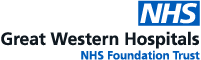 We are still open and delivering one-stop breast cancer services for all patients referred with a high index of suspicion of cancer. However, due to social distancing, the number of patients able to attend clinics will be reduced for the foreseeable future. We are receiving high numbers of referrals and there is a risk that extended waiting times may lead to a delay in diagnosis for some patients.  We are therefore kindly requesting your cooperation in only referring patients with moderate to high clinical suspicion of cancer to the one-stop service.  The following advice, from the new Association of Breast Surgery Guidelines (28th October 2020), should assist you in managing cases with a low index of suspicion of cancer, in the community.Please note that the following may not be appropriate for referral to a 2 week wait clinic:Frail, elderly patients in nursing homes or with co-morbidities should not be seen in clinic if there is a rise in local Covid-19 hospital admissions. They may be started on Letrazole (2.5mg OD) / Anastrazole (1mg OD) empirically and seen once the risk of developing coronavirus decreases. Please note the Following do not need to be seen in a one-stop clinic:Breast pain (both unilateral or bilateral): Patient Information:https://cks.nice.org.uk/topics/breast-pain-cyclical/https://fb.watch/1GoKBqiuiw/Gynaecomastia:Except in the presence of the following clinical scenarios:Clinical suspicion of malignancy: >50-year-old man with unilateral firm sub-areolar mass with or without nipple discharge or with associatedskin change / Bloody nipple discharge / Unilateral ulceration of the nippleUnilateral lump: with no obvious physiological or drug cause / Increased risk - family history / Genetic conditions e.g. Klinefelter’s SyndromePersistent painful gynaecomastia (>6 months) with normal blood testsPatient Information:https://associationofbreastsurgery.org.uk/media/65097/abs-summary-statement-gynaecomastia-2019.pdfhttps://www.youtube.com/watch?v=kvZJBme_STgWomen under the age of 25 Years EXCEPT:A lump which persists for more than 1 menstrual cycleA lump which is larger than 3cm A lump which has increased in size rapidlyPatient Information: https://youtu.be/r-nS9-uhfq4We would welcome the opportunity to offer specialist advice via our consultant connect service. 